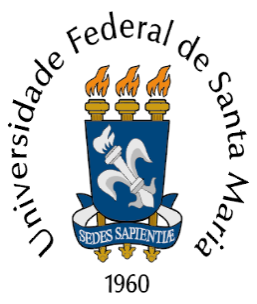 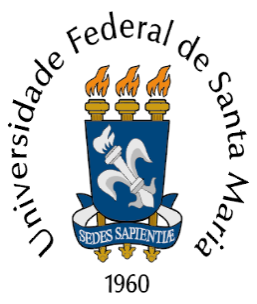 ATA Nº 133/2017 - COLEGIADO PPGEREUNIÃO ORDINÁRIAAos dezoito dias do mês de setembro de dois mil e dezessete, às 9h, na Sala 3272, do Centro de Educação da UFSM, foi realizada a reunião ordinária do Colegiado do PPGE, na qual compareceram: Liliana Soares Ferreira, Coordenadora do PPGE; Adriana Moreira da Rocha Veiga, Coordenadora da Linha de Pesquisa 1; Nara Vieira Ramos, Coordenadora da Linha de Pesquisa 2; Ilse Abegg, representante da Linha de Pesquisa 2; Márcia Lise Lunardi Lazzarin, Coordenadora da Linha de Pesquisa da 3; Fabiane Adela Tonetto Costas, Representante da Linha de Pesquisa 3; Cláudia Ribeiro Bellochio, Representante da Linha de Pesquisa 4; Gabriella Eldereti Machado, Representante dos discentes da LP1;  Natali Esteve Torres, Representante dos discente da LP3; Zelmielen Adornes de Souza, Representante dos discentes da LP4; Lucas da Silva Martinez, Representante dos discentes da LP2. Justificaram suas ausências, a professora Dóris Pires Vargas Bolzan, a professora Elena Maria Mallmann e o professor Marcelo de Andrade Pereira, Coordenador da Linha de Pesquisa 4. Sob a presidência da Coordenadora do PPGE, Professora Liliana Soares Ferreira, deu-se início à reunião. Cumprimentou a todos, dando as boas vindas e aproveitou para apresentar a nova secretária do PPGE, Jaqueline Trentim Machado. Item 1. Aprovação da pauta. A pauta foi revisada para acréscimo de alguns pedidos e após foi aprovada.  Item 2. Leitura e apreciação da ata 132/2017 – Reunião Agosto: Após apreciação a ata 132/2017 foi aprovada pelo Colegiado. Item 3. Aprovação de Relatório de Docência Orientada: Após análise do Colegiado, foi aprovado o Relatório de Docência Orientada APG304 da discente Elisangela Soares Ferreira. Item 4. Aprovação de Plano de Docência Orientada: Após análise do Colegiado, foram aprovados os Planos dos discentes: APG305 - Anie Pereira Goulart Gomes, Larissa Martins Freitas; Mariana Luiza Corrêa Thesing, Camila Righi Medeiros Camilo; APG306 - Clariane do Nascimento de Freitas. Retornaram para ajustes os Planos dos seguintes discentes: APG303 - Aline Caçapava Hernandes Grzibowski; Bruno Montezano Ramos; Fabiane da Rosa Domingues; Gabriela Fontana Gabbi; Taís de Jesus Arruda; APG305 – Daiane Lanes de Souza; Douglas Rodrigo Bonfante Weiss; Sandra Elisa Réquia Souza; Fabiane Bortoluzzi Angelo. Os Planos da Docência Orientada que retornaram para ajustes, conforme a ata 132/2017, de agosto, foi aprovado do discente Marcelo José Hanauer - APG303 e retornaram para ajustes os Planos das discentes: APG305 - Fernanda Monteiro Rigue. Item 5. Aproveitamento de componentes curriculares: a) Suficiência Foram aprovadas as solicitações dos seguintes discentes: Ana Paula Parise Malavolta; Andressa Falcade; Cristiane Medianeira da Silva Reis; Fabiane da Rosa Domingues; Juliana da Rosa Ribas; Daiane Lanes de Souza; Leticia de Lima Borges; Kauana Martins Bonfada (com ressalva de aproveitamento de somente um francês); Magda Schmidt; Elisangela Soares Ferreira; Natali Esteves Torres e de Simone Morostega que havia sido aprovado por ad referendum; b) Aproveitamento de disciplinas: Foi aprovado das seguintes discentes: Juliana da Rosa Ribas e Kauana Martins Bonfada. Foi solicitado pelo Colegiado, para análise na Linha de Pesquisa, o retorno das solicitações dos segintes discentes: Ana Paula Parise  Malavolta; Cristiane Medianeira da Silva Reis; Daiane Lanes de Souza; Tamara Conti Machado e Thais Pulgatti Trindade. A reconsideração do pedido de Aproveitamento de Disciplina do discente Marco Aurélio Antunes Della Méa foi reconsiderada e homologada. Item 6. Aprovação do Relatório de Desempenho Acadêmico: O Relatório de Desempenho Acadêmico de Pós-Doutorado de Vivien Kelling Cardonetti  deve retornar para a discente para adequá-lo a Resolução nº. 002/05 da UFSM, que institui o Programa de Pós-Doutorado na Universidade Federal de Santa Maria. O Relatório do discente Marcelo José Hanauer fori retirado de pauta e foi encaminhado para a Comissão de Bolsas. Item 7. Avaliação e Homologação de Publicação Científica: Foram aprovadas as solicitações de Maria Rita Py Dutra, Iván Gregorio Silva Miguel, Mariana Luzia Corrêa Thesing e Vanessa Weber. Item 8: Aprovação Ad Referendum de Publicação Científica: A Coordenadora solicitou ao Colegiado a aprovação do ad referendum das publicações de Denize da Silveira Foletto e Lúcius  Batista Mota. As mesmas foram aprovadas. Item 9: Aprovação por Ad Referendum de Prorrogação de Defesa de Tese: O ad referendum de Prorrogação de Defesa de Tese de Carmem Janaína Dutra Ferreira Rodrigues foi aprovado pelo Colegiado por solictação da Coordenadora do Programa. Item 10. a) Aprovação de Prorrogação de Defesa Qualificação de Tese: Foi aprovada a solicitação de Juliana Goelzer de prorrogação, motivada por imcompatibilidade de agenda dos membros da banca e de Sandra Isabel da Silva Fontoura, por problemas de saúde, fibromialgia e tendinopatia. b) Aprovação de Prorrogação de Defesa de Tese: Foi aprovada a solicitação de prorrogação de Claudia Terezinha Quadros, por motivos de saúde(neurológicos), decorrente de acidente de trânsito ; e de Vanessa Alves da Silveira Vasconcellos por não encontrar uma data compatível com todos os membros da banca. Item 11. Aprovação de manutenção do vínculo de pós-doutoranda: A solicitação da Prof. Dra. Renata Ribeiro Tavares da Silva foi aprovada. Item 12. Solicitação de co-orientador: A solicitação de co-orientador, professor Luciano Bedin da Costa, para a doutoranda Tania Micheline Miorando deve ser encaminhada para a Linha de Pesquisa analisar e depois retornar para apreciação do Colegiado. Item 13. Regime de exercícios domiciliares: O Processo NUP 23081.039474/2017-41 de Adriele Machado Rodrigues, solicitando regime de exercícios domicilares foi aprovado. Item 14.  Solicitação de ajuda financeira para participação em eventos: Foram analisadas as solicitações e deferidas para as  seguintes discentes: Gabriela Eldereti Machado e Andressa Falcade. Foi para análise da responsável pela parte financeira do Programa o pedido de diária para viagem internacional de Rosa Maria Bortolotti Camargo. As solictações de Kauana Martins Bonfada, Laisa de Castro Almeida e Sônia Suzana Farias Weber foram indeferidos por já ter passado a data do evento e não existir a possibilidade de pagamento retroativo. Item 15. Memo. 02/2014 Clio – De Jorge Luiz da Cunha – solicitação de realização de Pós-Doutorado em Educação de Eliane Juraski Camillo. O pedido deve ser encaminhado primeiro para análise na Linha de Pesquisa e depois retornar para apreciação do colegiado analisar.  Item 16.  Resolução nº. 004/2017 da UFSM – Reconhecimento de Certificados em Cursos no exterior. A professora Liliana fez a leitura da Resolução nº. 004/2017, informando que respondeu ao Memorando da PRPGP sobre a possibilidade de uma vaga para Doutorado e uma para Mestrado, no PPGE. O assunto foi discutido pelos presentes e, em caso de possibilidade de alteração no edital, ser encaminhado um novo memorando à PRPGP alterando o número de vagas para duas no Mestrado e duas no Doutorado. Item 17. Verba PPGE – Centro de Educação e Verba PROAP: Foram apresentadas as planilhas com os valores para apreciação dos presentes. Da verba apresentada do PPGE – CE, ficou definido que serão solicitados R$ 15.000,00 (quinze mil) para destinar para diárias conforme possibilidades. Item 18. Alteração no Ato Normativo sobre Docência Orientada. Após leitura o Ato Normativo foi reformulado com inlcusão de Parágrafo Único no Artigo Três com a seguinte redação: é vedada matrícula concomitante na mesma disciplina, no mesmo semestre. Item 19. Aprovação dos Atos Normativos sobre Publicação Científica, sobre Comitê de  Orientação Acadêmica e Credenciamento dos Professores do Mestrado para orientação no Doutorado. O Comitê de Orientação Acadêmica deve passar pela avaliação da Linha de Pesquisa e deverá ser homologado pelo Colegiado. No Ato de Credenciamento dos Professores foram realizadas correções de digitação e feitos ajustes no texto. O Ato Normativo sobre a Públicação Científica será apreciado primeiro em Assembléia dos Estudantes. Deverá retornar para apreciação do Colegiado na próxima reunião. Item 20. Encaminhamento de memorando à Direção sobre a sindicância instaurada relativa ao Patrimônio do PPGE. A professora Liliana comunicou que enviou  Memorando para a Direção do Centro de Educação tendo em vista o enecerramento  do prazo para emissão de parecer da Comissão de sindicância. Até o momento da reunião não recebeu resposta sobre o assunto. Item 21.  Relato sobre avaliação na área da Educação, trienal 2014-2017.  A Capes que é responsável por esta avaliação, não consegui divulgar o resultado no dia 15 como estava previsto. A divulgação ficou para o dia vinte de setembro. Item 22. Homologação do Resultado do Edital 03/2017, da seleção pública para bolsa Demanda Social CAPES. O resultado foi apresentado e homologado pelo Colegiado, tendo sido classificados os seguintes acadêmicos. a)Mestrado: Fabiane da Rosa Domingues, Andiara Dewes, Luciana Guilhermano da Silva, Rosa Maria Bortolotti de Camargo, Marijane Rechia, Kauana Martins Bonfada, Taís de Jesus Arruda, Carine Daiana Binsfeld, Martiéli de Souza Rodrigues, Franciele Rusch König, Caroline Foggiato Ferreira, Tamara Conti Machado, Maristela Silveira Pujol, Raquel Brum Sturza, Priscila K. Scherdien Reincke, Jéssica Ribas Timm, Gabriela Paim Rosso, Rosenara da Silva Soares Maia, Daniela Bernardes, b) Doutorado: Andreia Ines Dillenburg, Elizandra Aparecida Nascimento Gelocha, Liane Nair Much, Fernanda Monteiro Rigue, Cristiane de Almeida. Item 23. Denúncia de possíveis irregularidades de concessão de bolsa. O Colegiado foi comunicado que a Comissão de Bolsas recebeu denúncia sobre possíveis irregularidades em concessão de bolsas para um acadêmico de doutorado. Após a denúncia, a Comissão de Bolsas emitiu memorando ao acadêmico e professor orientandor dando ciência da denúncia e solicitando manifestação por escrito. Até o momento da reunião, a Comissão de Bolsas estava aguardando as respostas para, após, realizar análise de todos os documentos e emissão de parecer sobre o caso. Item 24.  Memorando Arquivo do CE – Guarda dos documentos. A professora Liliana fez a leitura do memorando e salientou que já foi reorganizado o local do arquivamento dos documentos que saíram da Secretaria do PPGE. Item 25.  Processo Administrativo 23081 039539/2017-58. A professora Liliana apresentou o Processo para conhecimento do Colegiado. Item 26. Composição da Comissão de Consulta para Coordenação do PPGE 2017/2020. Para compor a Comissão, entre os presentes, foram nomeadas as professoras Adriana Moreira da Rocha Veiga, Ilse Abegg e Márcia Lise Lunardi-Lazzarin, para representar os discentes Lucas Martinez e Natali Esteve Torres e a Técnica-Administrativa em Educação, a Secretária Jaqueline Trentim Machado. Item 27. Composição da Comissão para aprovação de representantes acadêmicos no Colegiado. Foi apresentado o nome da discente Natali Esteve Torres. Item 28. Alteração do horário da Secretaria. A professora Liliana colocou que houve necessidade da alteração de horário da Secretaria e que a Direção do CE já emitiu anuência. Item 29.  Mudanças na composição da equipe da Secretaria do PPGE. A professora Liliana relatou as alterações no quadro de recursos humanos da Secretaria, dizendo que a servidora Gessiane Reibhen passou para a Secretaria do Curso de Pedagogia e que veio no lugar a servidora Jaqueline Trentim Machado. Salientou ainda, que está prevista a saída de Ricardo Cargnin do setor como também da servidora Danielle Minuzzi que irá para o Núcleo de Patrimônio do CE. Na Inclusão de Pauta, quanto ao Plano de Docência Orientada – APG306 de Sheila Fagundes Goulart, o mesmo foi aprovado pelo Colegiado. A solicitação de Camila Parigi de Prorrogação de Prazo, pelo fato de um dos membros da banca estarem em tratamento de saúde, foi aprovada. E, o modelo de Plano de Docência, apresentado pelos discentes, ficou para ser enviado por e.mail para Secretaria do PPGE para melhor análise por parte da Coordenação e divulação no site do PPGE. Nada mais havendo a tratar, encerrou-se a reunião, e foi lavrada a presente ata, que, após lida, será assinada pelos membros do Colegiado do PPGE, presentes na reunião.